Objectif à atteindre : lui permettre de respirer Devant  l’impossibilité d’encercler l’abdomen d’une victime  avec les bras (femme enceinte ou personne obèse)  faire des compressions thoraciques :Même  action que chez l’adulte qui s’étouffe totalement mais les compressions abdominales sont remplacées par des compressions thoraciques 	 							Académie de Dijon- MAC  / Formateurs SST – 09.2015La victime obèse ou la femme enceinte s’étouffe totalement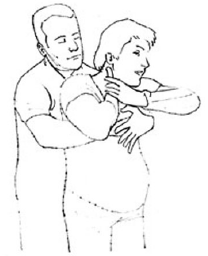 (source référentiel PSC1)-se positionner derrière la victime contre son dos -passer les avant-bras sous les bras de la victime et encercler sa poitrine-mettre un poing fermé au milieu du sternum  sans appuyer sur sa partie inférieure -placer l’autre main sur la première sans appuyer avec les avant-bras sur les côtes de la  victime-tirer franchement  en exerçant une pression vers l’arrière -effectuer de1 à 5  compressions